ИТОГОВЫЙ  ОТЧЕТо  результатах анализа состояния и перспектив развития системы образования Дигорского муниципального районаза 2017год     I.Анализ состояния  и перспектив развития системы образования1.Вводная частьВ состав Дигорского района входят 6 поселений:Дигорское городское поселение (город Дигора)Дур-Дурское сельское поселение (село Дур-Дур)Карман-Синдзикауское сельское поселение (село Карман-Синдзикау)Кора-Урсдонское сельское поселение (Кора, село Урсдон)Мостиздахское сельское поселение (село Мостиздах)Николаевское сельское поселение (станица Николаевская)Население Дигорского района на сегодняшний день составляет 20 600 человек, плотность населения – 34,7 чел./1 кв.км.В Дигорском районе находятся промышленные предприятия, производящие  следующие виды продукции:Дигорская фабрика гофрокартонной тары – гофротара;
Дигорский хлебозавод – хлеб и хлебобулочные изделия;
ООО «Берд-Лавера», ООО «Тимур», ООО «Вегас» – производство алкогольной продукции;ООО «Ир-лес» – изделия из дерева.Сельское хозяйство представляют отрасли производства зерна и зернобобовых культур, а так же животноводства и садоводства.Малое предпринимательство представлена такими отраслями как: торговля, транспортные услуги, стоматологические услуги, ремонт автомобилей, общественное питание, ремонт и изготовление мебели, бытовые услуги.На территории района имеются природные ресурсы: минеральные воды, нерудные строительные материалы, а также полезные ископаемые – известняки, мергели, песчано-гравийные смеси, кирпичные глины.Водные ресурсы района – подземные пресные воды, реки Урсдон, Дур-Дур и Црау.Решение вопросов в сфере образования возложено на Управление образования  администрации местного самоуправления муниципального образования  Дигорский  район, расположенного по адресу:  РСО-Алания г. Дигора, ул.В.Акоева,41Тел.: 8(86733) 91-6-13  эл.почта: diguo@mail.ru, офиц.сайт: http://uodigor.mvport.ruНа территории Дигорского района действует муниципальная программа «Развитие образования в муниципальном образовании  Дигорский район  на 2017-2019 гг». В рамках реализации данной программы  решаются задачи по обеспечению доступности дошкольного образования, соответствующего федеральным государственным стандартам качества  дошкольного образования, по обеспечению условий и качества обучения, соответствующих федеральным государственным стандартам образования, по обеспечению  развития системы дополнительного образования, в том числе за счет разработки и реализации современных образовательных программ, выявления и поддержки одаренных детей, по обеспечению безопасного, качественного отдыха и оздоровления детей, по созданию условий для эффективного управления муниципальным образованием. В ходе проведения анализа состояния и перспектив развития системы образования были использованы данные автоматизированной информационной системы мониторинга муниципальных образований, статистических отчетов. Анализ состояния развития системы образования Дигорского района за 2017 год проводился на основании публичных докладов руководителей образовательных организаций, данных статистической отчетности  Регионального Центра обработки информации.Система образования района представлена 24  образовательными учреждениями:10 общеобразовательных учреждений;10  дошкольных образовательных учреждений;  4 учреждения дополнительного образования.2. Анализ состояния и перспективы развития системы образованияВ Дигорском районе 10 дошкольных образовательных учреждений, 2 дошкольные группы при МКОУ ООШ с. Мостиздах  с общей численностью 1070 человек.Доступность дошкольного образования для детей в возрасте от 3 до 7 лет составляет 100%. Функционирует 49 групп  общеразвивающей направленности, из них 4 логопедические  группы для детей с общими нарушениями речи. Задача по обеспечению каждому ребёнку предшкольного возраста (5-7 лет) равных стартовых возможностей для обучения в школе в районе  решалась  целенаправленно и вполне успешно. Во всех дошкольных учреждениях функционируют подготовительные группы.В  дошкольных учреждениях реализуются программы  под ред. Т.Н. Дороновой «Радуга», порциальные программы и полилингвальная модель образования. Детские сады укомплектованы кадрами на 100%. Образовательную деятельность с детьми ведут 132 педагога.Образовательный уровень педагогических работников  дошкольных образовательных организаций: педагогов с высшим  образованием–65, средне - профессиональным – 67.В 2017 году высшую квалификационную категорию имели 8 % педагогических работников ДОУ, первую  категорию 80%. Повышению качества работы способствовала курсовая подготовка работников: 44 педагогов  прошли курсы повышения квалификации в 2017 году.Численность обучающихся на 1 педагога составила 10  чел.Среднемесячная заработная плата педагогических работников муниципальных дошкольных учреждений  составила 17 454,6 рублей.Анализ материально-технического обеспечения показывает, что 100% дошкольных образовательных организаций имеют водоснабжение, 100% - центральное отопление и 100% канализацию.Все дошкольные образовательные учреждения обеспечены выходом в сеть Интернет, однако компьютерной техники недостаточно.Численность детей-инвалидов в общей численности воспитанников дошкольных образовательных организаций в 2017 году составила  0,002 %.	В целях развития способностей детей в течение учебного года проводились районные мероприятия с детьми: смотр-конкурс художественной самодеятельности дошкольников «Веселые нотки», конкурс чтецов «Зонди къубулой», кукольный театр, спортивные состязания и др.         В 2017 году сеть общеобразовательных учреждений на территории Дигорского  муниципального района состояла из 10 общеобразовательных учреждений:  в том числе 5 ОУ  среднего  общего образования  и 5 ОУ  основного общего образования.  Численность обучающихся в образовательных учреждениях   района  по состоянию на 01.09.2017  года  составляла  2283 обучающихся.  В первых классах обучалось  235  первоклассников.      Субвенции на расходы по общему образованию  составили за три года:           2015г. –  86 255,4 тысяч рублей;        2016г. –  86 365,6  тысяч рублей;        2017г  -   81 997,4 тысяч рублей.Участие образовательных учреждений  района в  реализации мероприятий комплекса по модернизации региональной  системы  образования позволило значительно улучшить учебно-лабораторное оборудование школ,  обеспечить   образовательный  процесс компьютерной техникой, интерактивными средствами обучения. Общеобразовательные учреждения района подключены к скоростному Интернету. Во всех учреждениях  созданы сайты. Всего в образовательных учреждениях Дигорского района 650 компьютеров (на 1 компьютер – 10 обучающихся). Одним из основных критериев работы общеобразовательного учреждения, управления образования является прохождение выпускниками государственной (итоговой) аттестации.В 2017  году в государственной итоговой аттестации выпускников в форме ЕГЭ приняли участие 119 выпускника 11 классов. Из них 13 выпускников получили аттестаты о среднем общем образовании особого образца, что на 9 % меньше по сравнению с предыдущим годом. В целях объективности и прозрачности процедуры проведения ЕГЭ сформирована система независимого общественного наблюдения.На территории Дигорского  района аккредитовано 4 общественных наблюдателя, которые осуществляли проверку соблюдения процедуры проведения ЕГЭ. В Дигорском районе в 2017 году испытания в форме ЕГЭ прошли по 11 общеобразовательным предметам. Два обязательных предмета (русский язык и математика) сдавали все без исключения, так как результаты этих экзаменов выпускников влияют на получение аттестата о среднем общем образовании и по 9 предметам по выбору.Мониторинг результатов ЕГЭ 2017 года показывает, что средний балл, показанный участниками ЕГЭ в 2017 году по русскому языку и математике  выше  по сравнению с  прошлым 2016 годом. Не получили аттестаты о среднем общем образовании 15 выпускников, что составляет 12,5 %. Нормативные требования по реализации прав граждан на образование  выполняются. Случаев отчисления учащихся из общеобразовательных учреждений в 2017 году не было. Данный вопрос находится под контролем Управления образования.  Выбывали дети из образовательных учреждений в другие школы и районы  только по причине смены места жительства. Подростков без определенных занятий в районе нет. По данным статистической отчетности в 2017 учебном году в образовательных учреждениях района работало 840 человек, в том числе 24 руководящих работника, 477- педагогических. Учителей пенсионного возраста в школах более 40 %, а молодых специалистов всего  20%. Средний возраст учителей продолжает оставаться в пределах 45 лет. Численность обучающихся на 1 педагога составила 10 человек. 	Управление образования вело целенаправленную работу с выпускниками школ района по направлению их в педагогические вузы. С этой целью ежегодно выпускники школ получают целевые направления в педагогические заведения на различные факультеты. В 2017 году 8 выпускников поступили по целевому  направлению в   СОГПИ.    В целях создания условий для получения качественного образования,  в общеобразовательных учреждениях Дигорского района  созданы  условия для дифференцированного обучения. Дети  с ограниченными возможностями здоровья, испытывающие трудности в обучении, обучаются по индивидуальным  программам обучения. Всего за отчетный период в школах района  обучалось 35 детей-инвалидов, в том числе 5 детей с применением дистанционных технологий.В целях создания в образовательных учреждениях универсальной безбарьерной среды, позволяющей обеспечить полноценную интеграцию детей – инвалидов и детей,  не имеющих нарушений в развитии,  администрация  Дигорского  района приняла участие в софинансировании государственной программы    «Доступная среда» в дошкольных образовательных учреждениях.В общеобразовательных организациях осуществляется поэтапный переход на новые федеральные  государственные образовательные стандарты основного  общего образования. В 2017  году на ФГОС ООО перешли все 5,6,7,8  классы школ района.Все общеобразовательные организации укомплектованы соответствующей учебной литературой, более 85 % учителей регулярно используют  электронные образовательные ресурсы на учебных занятиях. Внедряются  новые подходы к оценке качества образовательных достижений учащихся начальной школы.	В районе  проводилась системная работа по обеспечению должного уровня профессиональной готовности педагогов для работы в условиях введения ФГОС. Обеспечены условия для прохождения руководителями образовательных учреждений и педагогическими работниками  своевременного подтверждения соответствия занимаемой должности, заявленных квалификационных категорий.Доля педагогических работников, имеющих высшее  профессиональное  образование - 80%.На протяжении последних лет прослеживается положительная динамика охвата курсовой подготовки педагогических работников муниципальных образовательных учреждений. Важным   аспектом   профессиональной компетентности педагогических работников являются аттестационные процедуры.  Используется независимая система аттестации педагогических кадров, обеспечивающая возможность автоматизированного и дистанционного варианта осуществления  аттестационных процедур. По итогам 2017 г. аттестовано 48 педагогических   работников, в т.ч. на высшую квалификационную категорию – 7, на первую – 41. Система образования Дигорского  района обеспечена педагогическими кадрами. Необходимым условием организации комфортных и безопасных условий организации образовательного пространства является реализация мероприятий по обеспечению безопасности муниципальных образовательных учреждений, направленных на защиту здоровья и на сохранение жизни детей.Все школы, за исключением двух,  оборудованы системами автоматической пожарной сигнализации и оповещения людей о пожаре.Выполнены мероприятия по усилению пожарной безопасности образовательных организаций района, а именно: перезаряжены огнетушители, выполнены замеры сопротивления изоляции  электропроводки, выполнены работы по монтажу и обслуживанию систем автоматической пожарной сигнализации и оповещения людей о пожаре, однако в двух школах г. Дигоры, АПС не подлежит ремонту. Приведены в соответствие с противопожарными нормами пути эвакуации детей.По состоянию на 2017 год 100% общеобразовательных организаций имеют «тревожную кнопку», 100% имеют сторожевую охрану, 100% имеют видеонаблюдение. Всего в 2017 году объем финансовых средств, поступивших в образовательные учреждения  на обеспечение безопасности составил 88,4  тыс. руб.Важной задачей обеспечения комплексной безопасности является обеспечение информационной безопасности при использовании в ОУ доступа в сеть Интернет. Во всех ОУ на компьютерах, имеющих доступ к сети Интернет, установлены система контентной фильтрации.Одним из основных факторов сохранения и укрепления здоровья обучающихся и эффективности их обучения является организация рационального питания во время пребывания в школе.Во всех школах района было организовано одноразовое горячее питание для учащихся начальных классов. Охват одноразовым горячим питанием в среднем по району составил  56%.В школах  района созданы все условия для организации полноценного питания детей.  В целях обеспечения соблюдения принципа государственно-общественного управления в деятельности образовательных организаций осуществляется организационно - управленческая и информационно-методическая работа.Участие общественности в управлении реализуется через органы государственно-общественного управления. Коллегиальным органом государственно-общественного управления на районном уровне является муниципальный Общественный Совет. В состав Совета входят представители исполнительной и законодательной власти района, руководители образовательных организаций, родители, руководители организаций и другие представители общественности.Ежеквартально проводились заседания Совета, в рамках которых рассматривались актуальные вопросы развития образования.Расширение открытости деятельности образовательных организаций осуществлялось посредством представления общественности публичного доклада. Доля образовательных организаций, которые представили общественности публичный доклад (от общего числа образовательных организаций) в 2017 году составила 100%.В целях  обеспечения доступности  общего образования детей, живущих в отдаленных селах, осуществляется подвоз учащихся 10-11 классов на автотранспорте к месту учебы из 3 населенных пунктов (с. Кора-Урсдон, с. Синдзикау, с. Мостиздах),  задействовано 2  автобуса (ПАЗ, микроавтобус  «Форд-транзит»).Воспитательное пространство района  объединяет 4  учреждения дополнительного образования (МКУ ДОД СЮН, МКУ ДОД ДЮСШ, МКУ ДОД ДЮСШ имени С. Елбаева, МКУ ДОД Дом детского творчества). Учреждения дополнительного образования района  предоставляют услуги 1 800 детям. Их приоритетными направлениями  являются:  художественно-эстетическое, гражданско-патриотическое, правовое воспитание, эколого-биологическое, спортивно-оздоровительное.  Данные направления реализуются через различные формы и методы работы с детьми.Система дополнительного образования детей является важнейшей составляющей современного образовательного пространства района. В образовательных организациях дополнительного образования детей в 2017 году бесплатно получали дополнительное образование 1800 воспитанников, что составляет 63% от общего количества детей в возрасте 5 – 18 лет. В организациях дополнительного образования  работают  68 педагогов. Образовательная политика организаций  дополнительного образования направлена на удовлетворение потребностей обучающихся, их родителей (законных представителей), образовательных организаций  и качественное оказание дополнительных образовательных услуг. Услуги организациями дополнительного образования  предоставляются на базе школ. Самыми востребованными являются программы художественно-эстетической направленности,  физкультурно-спортивной направленности.  Самым популярным  видом спорта остаются футбол, вольная борьба.   В результате занятий в организациях дополнительного образования дети  приобретают актуальные знания и умения, развивается талант и способности по определенным направлениям, у  детей улучшаются знания в рамках школьной программы.Организации дополнительного образования детей  оснащены водопроводом, имеют центральное отопление и канализацию. Воспитанники учреждений дополнительного образования добиваются  определенных  результатов  в спортивных мероприятиях, становятся победителями и лауреатами различных районных, республиканских и Всероссийских конкурсов.Для обеспечения условий по повышению доступности и качества услуг дополнительного образования требуется изменение инфраструктуры организаций дополнительного образования, их интеграция  с общеобразовательными организациями в условиях перехода на ФГОС. Выводы и заключенияТаким образом, достигнутые результаты деятельности  системы общего образования Дигорского района  в 2017 году, в целом, соответствуют поставленной основной цели: создание условий для предоставления доступного и качественного образования, соответствующего потребностям общества и каждого гражданина.В сфере дошкольного образования необходимо продолжить работу, направленную на реализацию федерального образовательного стандарта дошкольного образования. В сфере  общего образования продолжится работа, направленная  на:- реализацию  и внедрение стандартов основного общего образования;- организацию работы по педагогической поддержке одаренных детей в образовательных организациях района; - реализацию внедрения автоматизированных электронных систем. По итогам анализа состояния системы образования определены приоритетные задачи на 2018 год: 1. Повышение уровня доступности дошкольного, начального общего, основного общего и среднего общего образования.2. Повышение  качества предметной подготовки выпускников  9-х, 11-х классов на государственной итоговой аттестации.3 Улучшение материально-технического и информационного обеспечения дошкольных образовательных организаций, общеобразовательных организаций, организаций дополнительного образования детей. 4. Создание безопасных условий при организации образовательного процесса в дошкольных образовательных организаций, общеобразовательных организациях, организациях дополнительного образования.5.Внедрение в систему образования  муниципальной системы оценки качества образования.ПОКАЗАТЕЛИ МОНИТОРИНГА СИСТЕМЫ ОБРАЗОВАНИЯ АДМИНИСТРАЦИИ МЕСТНОГО САМОУПРАВЛЕНИЯ МУНИЦИПАЛЬНОГО ОБРАЗОВАНИЯ ДИГОРСКИЙ РАЙОН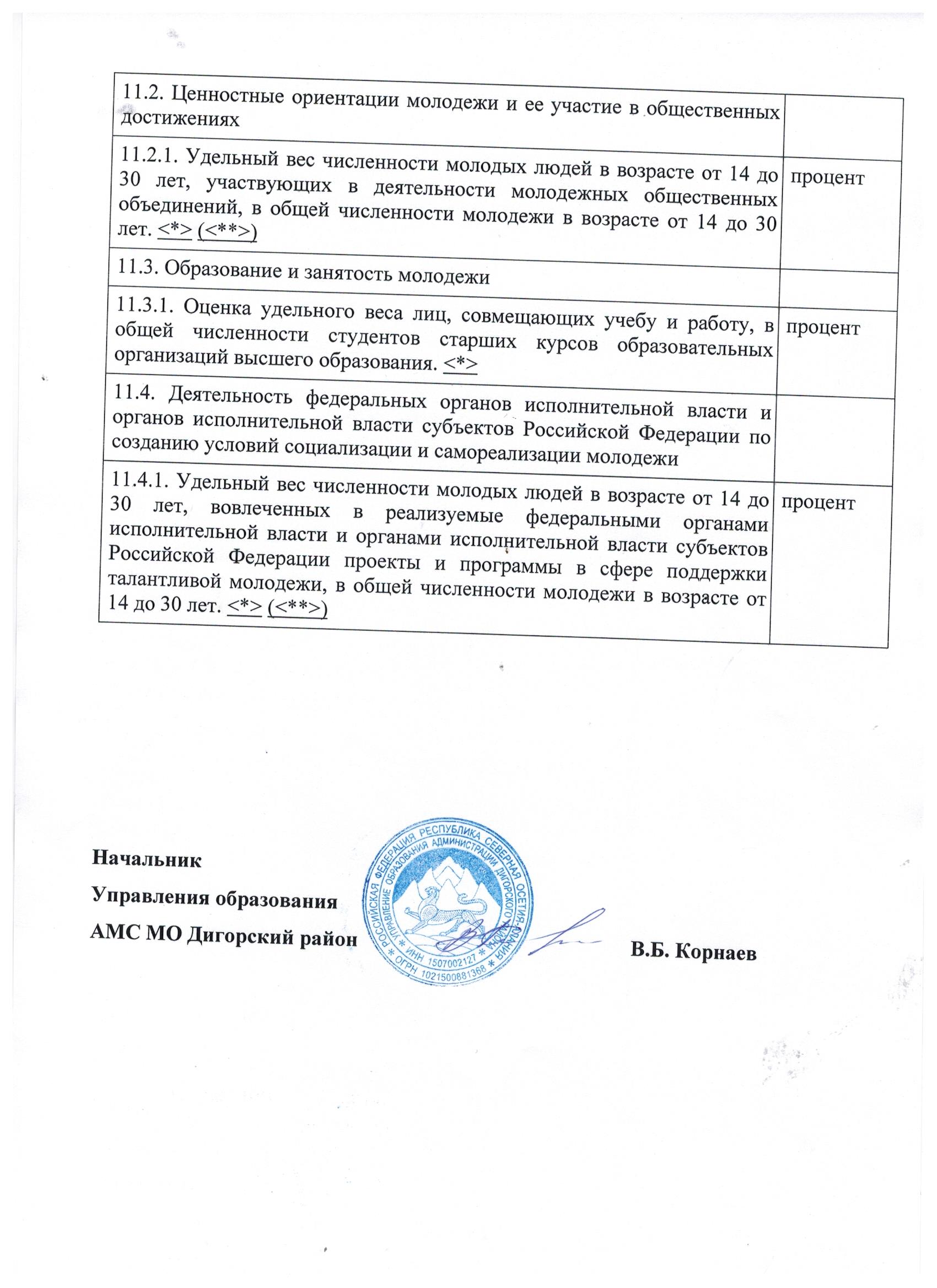 Раздел/подраздел/показательЕдиница измеренияI. Общее образование1. Сведения о развитии дошкольного образования1.1. Уровень доступности дошкольного образования и численность населения, получающего дошкольное образование:10701.1.1. Доступность дошкольного образования (отношение численности детей в возрасте от 3 до 7 лет, получивших дошкольное образование в текущем году, к сумме численности детей в возрасте от 3 до 7 лет, получающих дошкольное образование в текущем году, и численности детей в возрасте от 3 до 7 лет, находящихся в очереди на получение в текущем году дошкольного образования).49,56%1050восп.1.1.2. Охват детей дошкольными образовательными организациями (отношение численности детей, посещающих дошкольные образовательные организации, к численности детей в возрасте от 2 месяцев до 7 лет включительно, скорректированной на численность детей соответствующих возрастов, обучающихся в общеобразовательных организациях).44%200 детей1.1.3. Удельный вес численности воспитанников частных дошкольных образовательных организаций в общей численности воспитанников дошкольных образовательных организаций.01.2. Содержание образовательной деятельности и организация образовательного процесса по образовательным программам дошкольного образования1.2.1. Удельный вес численности детей, обучающихся в группах кратковременного пребывания, в общей численности воспитанников дошкольных образовательных организаций.01.3. Кадровое обеспечение дошкольных образовательных организаций и оценка уровня заработной платы педагогических работников1.3.1. Численность воспитанников организаций дошкольного образования в расчете на 1 педагогического работника.101.3.2. Отношение среднемесячной заработной платы педагогических работников дошкольных образовательных организаций к среднемесячной заработной плате в сфере общего образования в субъекте Российской Федерации (по государственным и муниципальным образовательным организациям).321.4. Материально-техническое и информационное обеспечение дошкольных образовательных организаций1.4.1. Площадь помещений, используемых непосредственно для нужд дошкольных образовательных организаций, в расчете на одного воспитанника2,5 кв.м.1.4.2. Удельный вес числа организаций, имеющих водоснабжение, центральное отопление, канализацию, в общем числе дошкольных образовательных организаций:    водоснабжение;100    центральное отопление;100    канализацию.1001.4.3. Удельный вес числа организаций, имеющих физкультурные залы, в общем числе дошкольных образовательных организаций.601.4.4. Удельный вес числа организаций, имеющих закрытые плавательные бассейны, в общем числе дошкольных образовательных организаций.01.4.5. Число персональных компьютеров, доступных для использования детьми, в расчете на 100 воспитанников дошкольных образовательных организаций.01.5. Условия получения дошкольного образования лицами с ограниченными возможностями здоровья и инвалидами1.5.1. Удельный вес численности детей с ограниченными возможностями здоровья в общей численности воспитанников дошкольных образовательных организаций.0,48%5детей1.5.2. Удельный вес численности детей-инвалидов в общей численности воспитанников дошкольных образовательных организаций.0,19%2 детей1.6. Состояние здоровья лиц, обучающихся по программам дошкольного образования1.6.1. Пропущено дней по болезни одним ребенком в дошкольной образовательной организации в год.0,61.7. Изменение сети дошкольных образовательных организаций (в том числе ликвидация и реорганизация организаций, осуществляющих образовательную деятельность)1.7.1. Темп роста числа дошкольных образовательных организаций.01.8. Финансово-экономическая деятельность дошкольных образовательных организаций1.8.1. Общий объем финансовых средств, поступивших в дошкольные образовательные организации, в расчете на одного воспитанника.71,85 т.р. в год1.8.2. Удельный вес финансовых средств от приносящей доход деятельности в общем объеме финансовых средств дошкольных образовательных организаций.01.9. Создание безопасных условий при организации образовательного процесса в дошкольных образовательных организациях1.9.1. Удельный вес числа организаций, здания которых находятся в аварийном состоянии, в общем числе дошкольных образовательных организаций.01.9.2. Удельный вес числа организаций, здания которых требуют капитального ремонта, в общем числе дошкольных образовательных организаций.20% 2 учрежден.2. Сведения о развитии начального общего образования, основного общего образования и среднего общего образования2.1. Уровень доступности начального общего образования, основного общего образования и среднего общего образования и численность населения, получающего начальное общее, основное общее и среднее общее образование1002.1.1. Охват детей начальным общим, основным общим и средним общим образованием (отношение численности учащихся, осваивающих образовательные программы начального общего, основного общего или среднего общего образования, к численности детей в возрасте 7 - 17 лет).1002.1.2. Удельный вес численности учащихся общеобразовательных организаций, обучающихся в соответствии с федеральным государственным образовательным стандартом, в общей численности учащихся общеобразовательных организаций.84,9%1939уч-ся2.1.3. Оценка родителями учащихся общеобразовательных организаций возможности выбора общеобразовательной организации (оценка удельного веса численности родителей учащихся, отдавших своих детей в конкретную школу по причине отсутствия других вариантов для выбора, в общей численности родителей учащихся общеобразовательных организаций). <*>1002.2. Содержание образовательной деятельности и организация образовательного процесса по образовательным программам начального общего образования, основного общего образования и среднего общего образования2.2.1. Удельный вес численности лиц, занимающихся во вторую или третью смены, в общей численности учащихся общеобразовательных организаций.02.2.2. Удельный вес численности лиц, углубленно изучающих отдельные предметы, в общей численности учащихся общеобразовательных организаций.6,8%157 уч-ся2.3. Кадровое обеспечение общеобразовательных организаций, иных организаций, осуществляющих образовательную деятельность в части реализации основных общеобразовательных программ, а также оценка уровня заработной платы педагогических работников2.3.1. Численность учащихся в общеобразовательных организациях в расчете на 1 педагогического работника.102.3.2. Удельный вес численности учителей в возрасте до 35 лет в общей численности учителей общеобразовательных организаций.25%2102.3.3. Отношение среднемесячной заработной платы педагогических работников государственных и муниципальных общеобразовательных организаций к среднемесячной заработной плате в субъекте Российской Федерации:    педагогических работников - всего;75    из них учителей.762.4. Материально-техническое и информационное обеспечение общеобразовательных организаций, а также иных организаций, осуществляющих образовательную деятельность в части реализации основных общеобразовательных программ2.4.1. Общая площадь всех помещений общеобразовательных организаций в расчете на одного учащегося.12,5кв.м2.4.2. Удельный вес числа организаций, имеющих водопровод, центральное отопление, канализацию, в общем числе общеобразовательных организаций:    водопровод;100    центральное отопление;100    канализацию.1002.4.3. Число персональных компьютеров, используемых в учебных целях, в расчете на 100 учащихся общеобразовательных организаций:    всего;10    имеющих доступ к Интернету.102.4.4. Удельный вес числа общеобразовательных организаций, имеющих скорость подключения к сети Интернет от 1 Мбит/с и выше, в общем числе общеобразовательных организаций, подключенных к сети Интернет.1002.5. Условия получения начального общего, основного общего и среднего общего образования лицами с ограниченными возможностями здоровья и инвалидами2.5.1. Удельный вес численности детей с ограниченными возможностями здоровья, обучающихся в классах, не являющихся специальными (коррекционными), общеобразовательных организаций, в общей численности детей с ограниченными возможностями здоровья, обучающихся в общеобразовательных организациях.1,4%33 уч-ся2.5.2. Удельный вес численности детей-инвалидов, обучающихся в классах, не являющихся специальными (коррекционными), общеобразовательных организаций, в общей численности детей-инвалидов, обучающихся в общеобразовательных организациях.0,8%18 уч-ся2.6. Результаты аттестации лиц, обучающихся по образовательным программам начального общего образования, основного общего образования и среднего общего образования2.6.1. Отношение среднего балла единого государственного экзамена (далее - ЕГЭ) (в расчете на 1 предмет) в 10% общеобразовательных организаций с лучшими результатами ЕГЭ к среднему баллу ЕГЭ (в расчете на 1 предмет) в 10% общеобразовательных организаций с худшими результатами ЕГЭ.4 2.6.2. Среднее значение количества баллов по ЕГЭ, полученных выпускниками, освоившими образовательные программы среднего общего образования:    по математике;91,2%104 уч-ся    по русскому языку.91,5%109 уч-ся2.6.3. Среднее значение количества баллов по государственной итоговой аттестации (далее - ГИА), полученных выпускниками, освоившими образовательные программы основного общего образования:    по математике;3,7    по русскому языку.3,62.6.4. Удельный вес численности выпускников, освоивших образовательные программы среднего общего образования, получивших количество баллов по ЕГЭ ниже минимального, в общей численности выпускников, освоивших образовательные программы среднего общего образования, сдававших ЕГЭ:    по математике;8,8%16 уч-ся    по русскому языку.8,5%10уч-ся2.6.5. Удельный вес численности выпускников, освоивших образовательные программы основного общего образования, получивших количество баллов по ГИА ниже минимального, в общей численности выпускников, освоивших образовательные программы основного общего образования, сдававших ГИА:     по математике;1,84 уч-ся    по русскому языку.2,32уч-ся2.7. Состояние здоровья лиц, обучающихся по основным общеобразовательным программам, здоровьесберегающие условия, условия организации физкультурно-оздоровительной и спортивной работы в общеобразовательных организациях, а также в иных организациях, осуществляющих образовательную деятельность в части реализации основных общеобразовательных программ2.7.1. Удельный вес лиц, обеспеченных горячим питанием, в общей численности обучающихся общеобразовательных организаций.562.7.2. Удельный вес числа организаций, имеющих логопедический пункт или логопедический кабинет, в общем числе общеобразовательных организаций.102.7.3. Удельный вес числа организаций, имеющих физкультурные залы, в общем числе общеобразовательных организаций.1002.7.4. Удельный вес числа организаций, имеющих плавательные бассейны, в общем числе общеобразовательных организаций.02.8. Изменение сети организаций, осуществляющих образовательную деятельность по основным общеобразовательным программам (в том числе ликвидация и реорганизация организаций, осуществляющих образовательную деятельность)2.8.1. Темп роста числа общеобразовательных организаций.02.9. Финансово-экономическая деятельность общеобразовательных организаций, а также иных организаций, осуществляющих образовательную деятельность в части реализации основных общеобразовательных программ2.9.1. Общий объем финансовых средств, поступивших в общеобразовательные организации, в расчете на одного учащегося.45 т.р. в год2.9.2. Удельный вес финансовых средств от приносящей доход деятельности в общем объеме финансовых средств общеобразовательных организаций.02.10. Создание безопасных условий при организации образовательного процесса в общеобразовательных организациях2.10.1. Удельный вес числа организаций, имеющих пожарные краны и рукава, в общем числе общеобразовательных организаций.02.10.2. Удельный вес числа организаций, имеющих дымовые извещатели, в общем числе общеобразовательных организаций.1002.10.3. Удельный вес числа организаций, имеющих "тревожную кнопку", в общем числе общеобразовательных организаций.1002.10.4. Удельный вес числа организаций, имеющих охрану, в общем числе общеобразовательных организаций.1002.10.5. Удельный вес числа организаций, имеющих систему видеонаблюдения, в общем числе общеобразовательных организаций.1002.10.6. Удельный вес числа организаций, здания которых находятся в аварийном состоянии, в общем числе общеобразовательных организаций.102.10.7. Удельный вес числа организаций, здания которых требуют капитального ремонта, в общем числе общеобразовательных организаций.40II. Профессиональное образование3. Сведения о развитии среднего профессионального образования3.1. Уровень доступности среднего профессионального образования и численность населения, получающего среднее профессиональное образование3.1.1. Охват молодежи образовательными программами среднего профессионального образования - программами подготовки квалифицированных рабочих, служащих (отношение численности обучающихся по программам подготовки квалифицированных рабочих, служащих к численности населения в возрасте 15 - 17 лет).процент3.1.2. Охват молодежи образовательными программами среднего профессионального образования - программами подготовки специалистов среднего звена (отношение численности обучающихся по программам подготовки специалистов среднего звена к численности населения в возрасте 15 - 19 лет).процент3.2. Содержание образовательной деятельности и организация образовательного процесса по образовательным программам среднего профессионального образования3.2.1. Удельный вес численности лиц, освоивших образовательные программы среднего профессионального образования - программы подготовки специалистов среднего звена с использованием дистанционных образовательных технологий, электронного обучения, в общей численности выпускников, получивших среднее профессиональное образование по программам подготовки специалистов среднего звена.процент3.2.2. Удельный вес численности лиц, обучающихся по образовательным программам среднего профессионального образования - программам подготовки квалифицированных рабочих, служащих на базе основного общего образования или среднего общего образования, в общей численности студентов, обучающихся по образовательным программам среднего профессионального образования - программам подготовки квалифицированных рабочих, служащих:    на базе основного общего образования;процент    на базе среднего общего образования.процент3.2.3. Удельный вес численности лиц, обучающихся по образовательным программам среднего профессионального образования - программам подготовки специалистов среднего звена на базе основного общего образования или среднего общего образования, в общей численности студентов, обучающихся по образовательным программам среднего профессионального образования - программам подготовки специалистов среднего звена:    на базе основного общего образования;процент    на базе среднего общего образования.процент3.2.4. Удельный вес численности студентов очной формы обучения в общей численности студентов, обучающихся по образовательным программам среднего профессионального образования - программам подготовки квалифицированных рабочих, служащих.процент3.2.5. Структура численности студентов, обучающихся по образовательным программам среднего профессионального образования - программам подготовки специалистов среднего звена по формам обучения (удельный вес численности студентов соответствующей формы обучения, в общей численности студентов, обучающихся по образовательным программам среднего профессионального образования - программам подготовки специалистов среднего звена):    очная форма обучения;процент    очно-заочная форма обучения;процент    заочная форма обучения.процент3.2.6. Удельный вес численности лиц, обучающихся на платной основе, в общей численности студентов, обучающихся по образовательным программам среднего профессионального образования - программам подготовки специалистов среднего звена.процент3.3. Кадровое обеспечение профессиональных образовательных организаций и образовательных организаций высшего образования в части реализации образовательных программ среднего профессионального образования, а также оценка уровня заработной платы педагогических работников3.3.1. Удельный вес численности лиц, имеющих высшее образование, в общей численности педагогических работников (без внешних совместителей и работающих по договорам гражданско-правового характера) образовательных организаций, реализующих образовательные программы среднего профессионального образования - исключительно программы подготовки квалифицированных рабочих, служащих:    всего;процент    преподаватели.процент3.3.2. Удельный вес численности лиц, имеющих высшее образование, в общей численности педагогических работников (без внешних совместителей и работающих по договорам гражданско-правового характера) образовательных организаций, реализующих образовательные программы среднего профессионального образования - программы подготовки специалистов среднего звена:    всего;процент    преподаватели.процент3.3.3. Удельный вес численности лиц, имеющих квалификационную категорию, в общей численности педагогических работников (без внешних совместителей и работающих по договорам гражданско-правового характера) образовательных организаций, реализующих образовательные программы среднего профессионального образования - исключительно программы подготовки квалифицированных рабочих, служащих:    высшую квалификационную категорию;процент    первую квалификационную категорию.процент3.3.4. Удельный вес численности лиц, имеющих квалификационную категорию, в общей численности педагогических работников (без внешних совместителей и работающих по договорам гражданско-правового характера) образовательных организаций, реализующих образовательные программы среднего профессионального образования - программы подготовки специалистов среднего звена:    высшую квалификационную категорию;процент    первую квалификационную категорию.процент3.3.5. Численность студентов, обучающихся по образовательным программам среднего профессионального образования, в расчете на 1 работника, замещающего должности преподавателей и (или) мастеров производственного обучения:    программы   подготовки   квалифицированных    рабочих, служащих;человек    программы подготовки специалистов среднего    звена.человек3.3.6. Отношение среднемесячной заработной платы преподавателей и мастеров производственного обучения государственных и муниципальных образовательных организаций, реализующих образовательные программы среднего профессионального образования к среднемесячной заработной плате в субъекте Российской Федерации.процент3.3.7. Удельный вес штатных преподавателей профессиональных образовательных организаций, желающих сменить работу, в общей численности штатных преподавателей профессиональных образовательных организаций:    профессиональные           образовательные    организации,   реализующие   исключительно    программы   подготовки   квалифицированных    рабочих, служащих; <*>процент    профессиональные           образовательные    организации,     реализующие     программы    подготовки специалистов среднего звена. <*>процент3.3.8. Распространенность дополнительной занятости преподавателей профессиональных образовательных организаций (удельный вес штатных преподавателей профессиональных образовательных организаций, имеющих дополнительную работу, в общей численности штатных преподавателей профессиональных образовательных организаций):    профессиональные           образовательные    организации,   реализующие   исключительно    программы   подготовки   квалифицированных    рабочих, служащих; <*>процент    профессиональные           образовательные    организации,     реализующие     программы    подготовки специалистов среднего звена. <*>процент3.4. Материально-техническое и информационное обеспечение профессиональных образовательных организаций и образовательных организаций высшего образования, реализующих образовательные программы среднего профессионального образования3.4.1. Обеспеченность студентов профессиональных образовательных организаций, реализующих образовательные программы среднего профессионального образования - программы подготовки специалистов среднего звена общежитиями (удельный вес студентов, проживающих в общежитиях, в общей численности студентов, нуждающихся в общежитиях).процент3.4.2. Обеспеченность студентов профессиональных образовательных организаций, реализующих образовательные программы среднего профессионального образования - программы подготовки специалистов среднего звена сетью общественного питания.процент3.4.3. Число персональных компьютеров, используемых в учебных целях, в расчете на 100 студентов профессиональных образовательных организаций, реализующих образовательные программы среднего профессионального образования - исключительно программы подготовки квалифицированных рабочих, служащих:    всего;единица    имеющих доступ к Интернету.единица3.4.4. Число персональных компьютеров, используемых в учебных целях, в расчете на 100 студентов профессиональных образовательных организаций, реализующих образовательные программы среднего профессионального образования - программы подготовки специалистов среднего звена:    всего;единица    имеющих доступ к Интернету.единица3.4.5. Удельный вес числа организаций, подключенных к Интернету со скоростью передачи данных 2 Мбит/сек. и выше, в общем числе профессиональных образовательных организаций, реализующих образовательные программы среднего профессионального образования - программы подготовки специалистов среднего звена, подключенных к Интернету.процент3.4.6. Площадь учебно-лабораторных зданий профессиональных образовательных организаций в расчете на одного студента:    профессиональные           образовательные    организации,     реализующие     программы    среднего  профессионального  образования -    исключительно     программы     подготовки    квалифицированных рабочих, служащих;квадратный метр    профессиональные           образовательные    организации,     реализующие     программы    среднего  профессионального  образования -    программы подготовки специалистов среднего    звена.квадратный метр3.5. Условия получения среднего профессионального образования лицами с ограниченными возможностями здоровья и инвалидами3.5.1. Удельный вес числа организаций, обеспечивающих доступность обучения и проживания лиц с ограниченными возможностями здоровья и инвалидов, в общем числе профессиональных образовательных организаций, реализующих образовательные программы среднего профессионального образования - программы подготовки специалистов среднего звена.процент3.5.2. Удельный вес численности студентов с ограниченными возможностями здоровья в общей численности студентов, обучающихся по образовательным программам среднего профессионального образования:    программы   подготовки   квалифицированных    рабочих, служащих;процент    программы подготовки специалистов среднего    звена. <**>процент3.5.3. Удельный вес численности студентов-инвалидов в общей численности студентов, обучающихся по образовательным программам среднего профессионального образования:    программы   подготовки   квалифицированных    рабочих, служащих;процент    программы подготовки специалистов среднего    звена.процент3.6. Учебные и внеучебные достижения обучающихся лиц и профессиональные достижения выпускников организаций, реализующих программы среднего профессионального образования3.6.1. Удельный вес численности студентов очной формы обучения, получающих стипендии, в общей численности студентов очной формы обучения, обучающихся по образовательным программам среднего профессионального образования - программам подготовки специалистов среднего звена.процент3.6.2. Уровень безработицы выпускников, завершивших обучение по образовательным программам среднего профессионального образования в течение трех лет, предшествовавших отчетному периоду:    программы   подготовки   квалифицированных    рабочих, служащих; <*>процент    программы подготовки специалистов среднего    звена. <*>процент3.7. Изменение сети организаций, осуществляющих образовательную деятельность по образовательным программам среднего профессионального образования (в том числе ликвидация и реорганизация организаций, осуществляющих образовательную деятельность)3.7.1. Темп роста числа образовательных организаций, реализующих:    программы   подготовки   квалифицированных    рабочих, служащих:      профессиональные         образовательные      организации; <****>процент      организации высшего образования, имеющие      в своем        составе       структурные      подразделения,   реализующие   программы      подготовки   квалифицированных  рабочих,      служащих. <****>процент    программы подготовки специалистов среднего    звена:      профессиональные         образовательные      организации; <****>процент      организации высшего образования, имеющие      в своем        составе       структурные      подразделения,   реализующие   программы      подготовки  специалистов среднего звена.      <****>процент3.8. Финансово-экономическая деятельность профессиональных образовательных организаций и образовательных организаций высшего образования в части обеспечения реализации образовательных программ среднего профессионального образования3.8.1. Удельный вес финансовых средств от приносящей доход деятельности в общем объеме финансовых средств, полученных образовательными организациями от реализации образовательных программ среднего профессионального образования - программ подготовки квалифицированных рабочих, служащих:    профессиональные           образовательные    организации;процент    организации высшего образования.процент3.8.2. Удельный вес финансовых средств от приносящей доход деятельности в общем объеме финансовых средств, полученных образовательными организациями от реализации образовательных программ среднего профессионального образования - программ подготовки специалистов среднего звена:    профессиональные           образовательные    организации;процент    организации высшего образования.процент3.8.3. Объем финансовых средств, поступивших в профессиональные образовательные организации, в расчете на 1 студента:    профессиональные           образовательные    организации,  реализующие  образовательные    программы    среднего    профессионального    образования  -  исключительно    программы    подготовки   квалифицированных    рабочих,    служащих;тысяча рублей    профессиональные           образовательные    организации,  реализующие  образовательные    программы    среднего    профессионального    образования    -   программы    подготовки    специалистов среднего звена.тысяча рублей3.9. Структура профессиональных образовательных организаций и образовательных организаций высшего образования, реализующих образовательные программы среднего профессионального образования (в том числе характеристика филиалов)3.9.1. Удельный вес числа организаций, имеющих филиалы, реализующие образовательные программы среднего профессионального образования - программы подготовки специалистов среднего звена, в общем числе профессиональных образовательных организаций, реализующих образовательные программы среднего профессионального образования - программы подготовки специалистов среднего звена.процент3.10. Создание безопасных условий при организации образовательного процесса в организациях, осуществляющих образовательную деятельность в части реализации образовательных программ среднего профессионального образования3.10.1. Удельный вес площади зданий, оборудованной охранно-пожарной сигнализацией, в общей площади зданий профессиональных образовательных организаций, реализующих образовательные программы среднего профессионального образования - программы подготовки специалистов среднего звена:    учебно-лабораторные здания;процент    общежития.процент3.10.2. Удельный вес числа организаций, здания которых требуют капитального ремонта, в общем числе профессиональных образовательных организаций, реализующих образовательные программы среднего профессионального образования - исключительно программы подготовки квалифицированных рабочих, служащих.процент3.10.3. Удельный вес числа организаций, здания которых находятся в аварийном состоянии, в общем числе профессиональных образовательных организаций, реализующих образовательные программы среднего профессионального образования - исключительно программы подготовки квалифицированных рабочих, служащих.процент3.10.4. Удельный вес площади учебно-лабораторных зданий, находящейся в аварийном состоянии, в общей площади учебно-лабораторных зданий профессиональных образовательных организаций, реализующих образовательные программы среднего профессионального образования - программы подготовки специалистов среднего звена.процент3.10.5. Удельный вес площади учебно-лабораторных зданий, требующей капитального ремонта, в общей площади учебно-лабораторных зданий профессиональных образовательных организаций, реализующих образовательные программы среднего профессионального образования - программы подготовки специалистов среднего звена.процент3.10.6. Удельный вес площади общежитий, находящейся в аварийном состоянии, в общей площади общежитий профессиональных образовательных организаций, реализующих образовательные программы среднего профессионального образования - программы подготовки специалистов среднего звена.процент3.10.7. Удельный вес площади общежитий, требующей капитального ремонта, в общей площади общежитий профессиональных образовательных организаций, реализующих образовательные программы среднего профессионального образования - программы подготовки специалистов среднего звена.процент4. Сведения о развитии высшего образования <***>4.1. Уровень доступности высшего образования и численность населения, получающего высшее образование:4.1.1. Охват молодежи образовательными программами высшего образования (отношение численности студентов, обучающихся по образовательным программам высшего образования - программам бакалавриата, программам специалитета, программам магистратуры, к численности населения в возрасте 17 - 25 лет).процент4.1.2. Удельный вес численности студентов, обучающихся в ведущих классических университетах Российской Федерации, федеральных университетах и национальных исследовательских университетах, в общей численности студентов, обучающихся по образовательным программам высшего образования - программам бакалавриата, программам специалитета, программам магистратуры.процент4.2. Содержание образовательной деятельности и организация образовательного процесса по образовательным программам высшего образования4.2.1. Структура численности студентов, обучающихся по образовательным программам высшего образования - программам бакалавриата, программам специалитета, программам магистратуры по формам обучения (удельный вес численности студентов соответствующей формы обучения в общей численности студентов, обучающихся по образовательным программам высшего образования - программам бакалавриата, программам специалитета, программам магистратуры):    очная форма обучения;процент    очно-заочная форма обучения;процент    заочная форма обучения.процент4.2.2. Удельный вес численности лиц, обучающихся на платной основе, в общей численности студентов, обучающихся по образовательным программам высшего образования - программам бакалавриата, программам специалитета, программам магистратуры.процент4.2.3. Удельный вес численности лиц, обучающихся с применением дистанционных образовательных технологий, электронного обучения, в общей численности студентов, обучающихся по образовательным программам высшего образования:    программы бакалавриата;процент    программы специалитета;процент    программы магистратуры.процент4.3. Кадровое обеспечение образовательных организаций высшего образования и иных организаций, осуществляющих образовательную деятельность в части реализации образовательных программ высшего образования, а также оценка уровня заработной платы педагогических работников4.3.1. Удельный вес численности лиц, имеющих ученую степень, в общей численности профессорско-преподавательского состава (без внешних совместителей и работающих по договорам гражданско-правового характера) организаций, осуществляющих образовательную деятельность по реализации образовательных программ высшего образования:    доктора наук;процент    кандидата наук.процент4.3.2. Удельный вес численности лиц в возрасте до 30 лет, в общей численности профессорско-преподавательского состава (без внешних совместителей и работающих по договорам гражданско-правового характера) организаций, осуществляющих образовательную деятельность по реализации образовательных программ высшего образования.процент4.3.3. Соотношение численности штатного профессорско-преподавательского состава и профессорско-преподавательского состава, работающего на условиях внешнего совместительства, организаций, осуществляющих образовательную деятельность по реализации образовательных программ высшего образования (на 100 работников штатного состава приходится внешних совместителей).человек4.3.4. Численность студентов, обучающихся по образовательным программам высшего образования - программам бакалавриата, программам специалитета, программам магистратуры, в расчете на одного работника профессорско-преподавательского состава.человек4.3.5. Отношение среднемесячной заработной платы профессорско-преподавательского состава государственных и муниципальных образовательных организаций высшего образования к среднемесячной заработной плате в субъекте Российской Федерации.процент4.3.6. Удельный вес штатных преподавателей образовательных организаций высшего образования, желающих сменить работу, в общей численности штатных преподавателей образовательных организаций высшего образования. <*>процент4.3.7. Распространенность дополнительной занятости преподавателей образовательных организаций высшего образования (удельный вес штатных преподавателей образовательных организаций высшего образования, имеющих дополнительную работу, в общей численности штатных преподавателей образовательных организаций высшего образования). <*>процент4.4. Материально-техническое и информационное обеспечение образовательных организаций высшего образования и иных организаций, осуществляющих образовательную деятельность в части реализации образовательных программ высшего образования4.4.1. Обеспеченность студентов образовательных организаций высшего образования общежитиями (удельный вес студентов, проживающих в общежитиях, в общей численности студентов, нуждающихся в общежитиях).процент4.4.2. Обеспеченность студентов образовательных организаций высшего образования сетью общественного питания.процент4.4.3. Число персональных компьютеров, используемых в учебных целях, в расчете на 100 студентов образовательных организаций высшего образования:    всего;единица    имеющих доступ к Интернету.единица4.4.4. Удельный вес числа организаций, подключенных к Интернету со скоростью передачи данных 2 Мбит/сек. и выше, в общем числе образовательных организаций высшего образования, подключенных к Интернету.процент4.4.5. Площадь учебно-лабораторных зданий образовательных организаций высшего образования в расчете на одного студента.квадратный метр4.5. Условия получения высшего профессионального образования лицами с ограниченными возможностями здоровья и инвалидами4.5.1. Удельный вес числа организаций, обеспечивающих доступность обучения и проживания лиц с ограниченными возможностями здоровья и инвалидов, в общем числе образовательных организаций высшего образования.процент4.5.2. Удельный вес численности студентов-инвалидов в общей численности студентов, обучающихся по образовательным программам высшего образования - программам бакалавриата, программам специалитета, программам магистратуры.процент4.6. Учебные и внеучебные достижения обучающихся лиц и профессиональные достижения выпускников организаций, реализующих программы высшего образования4.6.1. Удельный вес численности студентов очной формы обучения, получающих стипендии, в общей численности студентов очной формы обучения, обучающихся по образовательным программам высшего образования - программам бакалавриата, программам специалитета, программам магистратуры.процент4.6.2. Уровень безработицы выпускников, завершивших обучение по образовательным программам высшего образования - программам бакалавриата, программам специалитета, программам магистратуры в течение трех лет, предшествовавших отчетному периоду. <*>процент4.7. Финансово-экономическая деятельность образовательных организаций высшего образования в части обеспечения реализации образовательных программ высшего образования4.7.1. Удельный вес финансовых средств от приносящей доход деятельности в общем объеме финансовых средств, полученных образовательными организациями высшего образования от реализации образовательных программ высшего образования - программ бакалавриата, программ специалитета, программ магистратуры.процент4.7.2. Объем финансовых средств, поступивших в образовательные организации высшего образования, в расчете на одного студента.тысяча рублей4.8. Структура образовательных организаций высшего образования, реализующих образовательные программы высшего образования (в том числе характеристика филиалов)4.8.1. Удельный вес числа организаций, имеющих филиалы, реализующие образовательные программы высшего образования - программы бакалавриата, программы специалитета, программы магистратуры, в общем числе образовательных организаций высшего образования.процент4.9. Научная и творческая деятельность образовательных организаций высшего образования, а также иных организаций, осуществляющих образовательную деятельность, связанная с реализацией образовательных программ высшего образования4.9.1. Удельный вес финансовых средств, полученных от научной деятельности, в общем объеме финансовых средств образовательных организаций высшего образования.процент4.9.2. Объем финансовых средств, полученных от научной деятельности, в расчете на 1 научно-педагогического работника.тысяча рублей4.9.3. Распространенность участия в исследованиях и разработках преподавателей организаций высшего образования (оценка удельного веса штатных преподавателей, занимающихся научной работой, в общей численности штатных преподавателей образовательных организаций высшего образования). <*>процент4.9.4. Распространенность участия в научной работе студентов, обучающихся по образовательным программам высшего образования - программам бакалавриата и программам специалитета на 4 курсе и старше, по программам магистратуры (оценка удельного веса лиц, занимающихся научной работой в общей численности студентов, обучающихся по образовательным программам высшего образования - программам бакалавриата и программам специалитета на 4 курсе и старше, по программам магистратуры). <*>процент4.10. Создание безопасных условий при организации образовательного процесса в организациях, осуществляющих образовательную деятельность в части реализации образовательных программ высшего образования4.10.1. Удельный вес площади зданий, оборудованной охранно-пожарной сигнализацией, в общей площади зданий образовательных организаций высшего образования:    учебно-лабораторные здания;процент    общежития.процент4.10.2. Удельный вес площади зданий, находящейся в аварийном состоянии, в общей площади зданий образовательных организаций высшего образования:    учебно-лабораторные здания;процент    общежития.процент4.10.3. Удельный вес площади зданий, требующей капитального ремонта, в общей площади зданий образовательных организаций высшего образования:    учебно-лабораторные здания;процент    общежития.процентIII. Дополнительное образование5. Сведения о развитии дополнительного образования детей и взрослых5.1. Численность населения, обучающегося по дополнительным общеобразовательным программам16505.1.1. Охват детей в возрасте 5 - 18 лет дополнительными общеобразовательными программами (удельный вес численности детей, получающих услуги дополнительного образования, в общей численности детей в возрасте 5 - 18 лет).715.2. Содержание образовательной деятельности и организация образовательного процесса по дополнительным общеобразовательным программам5.2.1. Структура численности обучающихся в организациях дополнительного образования по видам образовательной деятельности (удельный вес численности детей, обучающихся в организациях, реализующих дополнительные общеобразовательные программы различных видов, в общей численности детей, обучающихся в организациях, реализующих дополнительные общеобразовательные программы).45.3. Кадровое обеспечение организаций, осуществляющих образовательную деятельность в части реализации дополнительных общеобразовательных программ5.3.1. Отношение среднемесячной заработной платы педагогических работников государственных и муниципальных образовательных организаций дополнительного образования к среднемесячной заработной плате в субъекте Российской Федерации.72,25.4. Материально-техническое и информационное обеспечение организаций, осуществляющих образовательную деятельность в части реализации дополнительных общеобразовательных программ5.4.1. Общая площадь всех помещений организаций дополнительного образования в расчете на одного обучающегося.1 кв.м.5.4.2. Удельный вес числа организаций, имеющих водопровод, центральное отопление, канализацию, в общем числе образовательных организаций дополнительного образования:    водопровод:100    центральное отопление;100    канализацию.1005.4.3. Число персональных компьютеров, используемых в учебных целях, в расчете на 100 обучающихся организаций дополнительного образования:    всего;0    имеющих доступ к Интернету.05.5. Изменение сети организаций, осуществляющих образовательную деятельность по дополнительным общеобразовательным программам (в том числе ликвидация и реорганизация организаций, осуществляющих образовательную деятельность)5.5.1. Темп роста числа образовательных организаций дополнительного образования.05.6. Финансово-экономическая деятельность организаций, осуществляющих образовательную деятельность в части обеспечения реализации дополнительных общеобразовательных программ5.6.1. Общий объем финансовых средств, поступивших в образовательные организации дополнительного образования, в расчете на одного обучающегося.12 т.р. в год5.6.2. Удельный вес финансовых средств от приносящей доход деятельности в общем объеме финансовых средств образовательных организаций дополнительного образования.05.7. Структура организаций, осуществляющих образовательную деятельность, реализующих дополнительные общеобразовательные программы (в том числе характеристика их филиалов)5.7.1. Удельный вес числа организаций, имеющих филиалы, в общем числе образовательных организаций дополнительного образования.05.8. Создание безопасных условий при организации образовательного процесса в организациях, осуществляющих образовательную деятельность в части реализации дополнительных общеобразовательных программ5.8.1. Удельный вес числа организаций, имеющих пожарные краны и рукава, в общем числе образовательных организаций дополнительного образования.05.8.2. Удельный вес числа организаций, имеющих дымовые извещатели, в общем числе образовательных организаций дополнительного образования.1005.8.3. Удельный вес числа организаций, здания которых находятся в аварийном состоянии, в общем числе образовательных организаций дополнительного образования.05.8.4. Удельный вес числа организаций, здания которых требуют капитального ремонта, в общем числе образовательных организаций дополнительного образования.05.9. Учебные и внеучебные достижения лиц, обучающихся по программам дополнительного образования детей5.9.1. Результаты занятий детей в организациях дополнительного образования (оценка удельного веса родителей детей, обучающихся в образовательных организациях дополнительного образования, отметивших различные результаты обучения их детей, в общей численности родителей детей, обучающихся в образовательных организациях дополнительного образования):    приобретение  актуальных  знаний,  умений,    практических навыков обучающимися; <*>80    выявление    и    развитие    таланта    и    способностей обучающихся; <*>75    профессиональная    ориентация,   освоение    значимых для профессиональной деятельности    навыков обучающимися; <*>75    улучшение   знаний   в    рамках  школьной    программы обучающимися. <*>706. Сведения о развитии дополнительного профессионального образования6.1. Численность населения, обучающегося по дополнительным профессиональным программам6.1.1. Охват населения программами дополнительного профессионального образования (удельный вес численности занятого населения в возрасте 25 - 64 лет, прошедшего повышение квалификации и (или) профессиональную переподготовку, в общей численности занятого в экономике населения данной возрастной группы). <**>процент6.1.2. Охват занятых в организациях реального сектора экономики программами профессиональной переподготовки, повышения квалификации. <*>процент6.1.3. Удельный вес численности работников организаций, получивших дополнительное профессиональное образование, в общей численности штатных работников организаций.процент6.2. Содержание образовательной деятельности и организация образовательного процесса по дополнительным профессиональным программам6.2.1. Удельный вес численности лиц, получивших дополнительное профессиональное образование с использованием дистанционных образовательных технологий, в общей численности работников организаций, получивших дополнительное профессиональное образование.процент6.3. Кадровое обеспечение организаций, осуществляющих образовательную деятельность в части реализации дополнительных профессиональных программ6.3.1. Удельный вес численности лиц, имеющих ученую степень, в общей численности профессорско-преподавательского состава (без внешних совместителей и работающих по договорам гражданско-правового характера) организаций, осуществляющих образовательную деятельность по реализации дополнительных профессиональных программ:    доктора наук; <**>процент    кандидата наук. <**>процент6.4. Материально-техническое и информационное обеспечение профессиональных организаций, осуществляющих образовательную деятельность в части реализации дополнительных профессиональных программ6.4.1. Удельный вес стоимости дорогостоящих машин и оборудования (стоимостью свыше 1 млн. рублей за единицу) в общей стоимости машин и оборудования организаций дополнительного профессионального образования. <**>процент6.4.2. Число персональных компьютеров, используемых в учебных целях, в расчете на 100 слушателей организаций дополнительного профессионального образования:    всего; <****>единица    имеющих доступ к Интернету. <****>единица6.5. Изменение сети организаций, осуществляющих образовательную деятельность по дополнительным профессиональным программам (в том числе ликвидация и реорганизация организаций, осуществляющих образовательную деятельность)6.5.1. Темп роста числа организаций, осуществляющих образовательную деятельность по реализации дополнительных профессиональных программ:    организации дополнительного    профессионального образования; <****>процент    профессиональные образовательные    организации; <****>процент6.6. Условия освоения дополнительных профессиональных программ лицами с ограниченными возможностями здоровья и инвалидами6.6.1. Удельный вес численности лиц с ограниченными возможностями здоровья и инвалидов в общей численности работников организаций, прошедших обучение по дополнительным профессиональным программам. <**>процент6.7. Научная деятельность организаций, осуществляющих образовательную деятельность, связанная с реализацией дополнительных профессиональных программ6.7.1. Удельный вес финансовых средств, полученных от научной деятельности, в общем объеме финансовых средств организаций дополнительного профессионального образования. <**>процент6.8. Создание безопасных условий при организации образовательного процесса в организациях, осуществляющих образовательную деятельность в части реализации дополнительных профессиональных программ6.8.1. Удельный вес площади зданий, требующей капитального ремонта, в общей площади зданий организаций дополнительного профессионального образования:    учебно-лабораторные здания; <**>процент    общежития. <**>процент6.9. Профессиональные достижения выпускников организаций, реализующих программы дополнительного профессионального образования6.9.1. Оценка отношения среднемесячной заработной платы лиц, прошедших обучение по дополнительным профессиональным программам в течение последних 3 лет, и лиц, не обучавшихся по дополнительным образовательным программам в течение последних 3 лет. <*> (<****>)процентIV. Профессиональное обучение7. Сведения о развитии профессионального обучения7.1. Численность населения, обучающегося по программам профессионального обучения7.1.1. Численность лиц, прошедших обучение по образовательным программам профессионального обучения (в профессиональных образовательных организациях, реализующих образовательные программы среднего профессионального образования - программы подготовки квалифицированных рабочих, служащих).тысяча человек7.1.2. Численность работников организаций, прошедших профессиональное обучение:    всего;тысяча человек    профессиональная подготовка по профессиям    рабочих, должностям служащих;тысяча человек    переподготовка рабочих, служащих;тысяча человек    повышение квалификации рабочих, служащих.тысяча человек7.1.3. Удельный вес численности работников организаций, прошедших профессиональное обучение, в общей численности штатных работников организаций.процент7.2. Содержание образовательной деятельности и организация образовательного процесса по основным программам профессионального обучения7.2.1. Удельный вес численности лиц, прошедших обучение по образовательным программам профессионального обучения по месту своей работы, в общей численности работников организаций, прошедших обучение по образовательным программам профессионального обучения.процент7.3. Кадровое обеспечение организаций, осуществляющих образовательную деятельность в части реализации основных программ профессионального обучения7.3.1. Удельный вес численности лиц, имеющих высшее образование, в общей численности преподавателей (без внешних совместителей и работающих по договорам гражданско-правового характера) организаций, осуществляющих образовательную деятельность по реализации образовательных программ профессионального обучения. <****>процент7.4. Материально-техническое и информационное обеспечение организаций, осуществляющих образовательную деятельность в части реализации основных программ профессионального обучения7.4.1. Удельный вес стоимости дорогостоящих машин и оборудования (стоимостью свыше 1 млн. рублей за единицу) в общей стоимости машин и оборудования организаций, осуществляющих образовательную деятельность по реализации образовательных программ профессионального обучения. <****>процент7.5. Условия профессионального обучения лиц с ограниченными возможностями здоровья и инвалидами7.5.1. Удельный вес численности лиц с ограниченными возможностями здоровья и инвалидов в общей численности работников организаций, прошедших обучение по дополнительным профессиональным программам и образовательным программам профессионального обучения.процент7.6. Трудоустройство (изменение условий профессиональной деятельности) выпускников организаций, осуществляющих образовательную деятельность7.6.1. Удельный вес лиц, трудоустроившихся в течение 1 года после окончания обучения по полученной профессии на рабочие места, требующие высокого уровня квалификации, в общей численности лиц, обученных по образовательным программам профессионального обучения. <**>процент7.7. Изменение сети организаций, осуществляющих образовательную деятельность по основным программам профессионального обучения (в том числе ликвидация и реорганизация организаций, осуществляющих образовательную деятельность)7.7.1. Число организаций, осуществляющих образовательную деятельность по образовательным программам профессионального обучения, в том числе:    общеобразовательные организации; <****>единица    профессиональные образовательные    организации; <****>единица    образовательные организации высшего    образования; <****>единица    организации дополнительного образования;    <****>единица    организации дополнительного    профессионального образования; <****>единица    учебные центры профессиональной    квалификации. <****>единица7.8. Финансово-экономическая деятельность организаций, осуществляющих образовательную деятельность в части обеспечения реализации основных программ профессионального обучения7.8.1. Структура финансовых средств, поступивших в организации, осуществляющие образовательную деятельность по реализации образовательных программ профессионального обучения:    бюджетные ассигнования; <*> (<****>)процент    финансовые средства от приносящей доход    деятельности. <*> (<****>)процент7.9. Сведения о представителях работодателей, участвующих в учебном процессе7.9.1. Удельный вес представителей работодателей, участвующих в учебном процессе, в общей численности преподавателей и мастеров производственного обучения организаций, осуществляющих образовательную деятельность по реализации образовательных программ профессионального обучения. <*> (<****>)процентV. Дополнительная информация о системе образования8. Сведения об интеграции образования и науки, а также образования и сферы труда8.1. Интеграция образования и науки8.1.1. Удельный вес сектора организаций высшего образования во внутренних затратах на исследования и разработки.процент8.2. Участие организаций различных отраслей экономики в обеспечении и осуществлении образовательной деятельности8.2.1. Оценка представителями организаций реального сектора экономики распространенности их сотрудничества с образовательными организациями, реализующими профессиональные образовательные программы (оценка удельного веса организаций реального сектора экономики, сотрудничавших с организациями, реализующими профессиональные образовательные программы, в общем числе организаций реального сектора экономики):    исключительно профессиональной  подготовки    квалифицированных рабочих, служащих; <*>процент    профессиональной  подготовки  специалистов    среднего звена; <*>процент    бакалавриата,   подготовки   специалистов,    магистратуры. <*>процент9. Сведения об интеграции российского образования с мировым образовательным пространством9.1. Удельный вес численности иностранных студентов в общей численности студентов, обучающихся по образовательным программам среднего профессионального образования - программам подготовки специалистов среднего звена:    всего;процент    граждане СНГ.процент9.2. Удельный вес численности иностранных студентов в общей численности студентов, обучающихся по образовательным программам высшего образования - программам бакалавриата, программам специалитета, программам магистратуры:    всего;процент    граждане СНГ.процент10. Развитие системы оценки качества образования и информационной прозрачности системы образования10.1. Оценка деятельности системы образования гражданами10.1.1. Индекс удовлетворенности населения качеством образования, которое предоставляют образовательные организации. <*>процент10.1.2. Индекс удовлетворенности работодателей качеством подготовки в образовательных организациях профессионального образования. <*>процент10.2. Результаты участия обучающихся лиц в российских и международных тестированиях знаний, конкурсах и олимпиадах, а также в иных аналогичных мероприятиях10.2.1. Удельный вес численности лиц, достигших базового уровня образовательных достижений в международных сопоставительных исследованиях качества образования (изучение качества чтения и понимания текста (PIRLS), исследование качества математического и естественнонаучного общего образования (TIMSS), оценка образовательных достижений учащихся (PISA)), в общей численности российских учащихся общеобразовательных организаций:    международное исследование PIRLS. <*>процент    международное исследование TIMSS:      математика (4 класс); <*>процент      математика (8 класс); <*>процент      естествознание (4 класс); <*>процент      естествознание (8 класс). <*>процент    международное исследование PISA:      читательская грамотность; <*>процент      математическая грамотность; <*>процент      естественнонаучная грамотность. <*>процент10.3. Развитие механизмов государственно-частного управления в системе образования10.3.1. Удельный вес численности студентов образовательных организаций высшего образования, использующих образовательный кредит для оплаты обучения, в общей численности обучающихся на платной основе. <**>процент10.3.2. Удельный вес числа общеобразовательных организаций, в которых созданы коллегиальные органы управления, в общем числе общеобразовательных организаций.процент10.4. Развитие региональных систем оценки качества образования10.4.1. Удельный вес образовательных организаций, охваченных инструментами независимой системы оценки качества образования, в общем числе образовательных организаций. <*>процент11. Сведения о создании условий социализации и самореализации молодежи (в том числе лиц, обучающихся по уровням и видам образования)11.1. Социально-демографические характеристики и социальная интеграция11.1.1. Удельный вес населения в возрасте 5 - 18 лет, охваченного образованием, в общей численности населения в возрасте 5 - 18 лет.процент11.1.2. Структура подготовки кадров по профессиональным образовательным программам (удельный вес численности выпускников, освоивших профессиональные образовательные программы соответствующего уровня в общей численности выпускников):    образовательные     программы     среднего    профессионального  образования - программы    подготовки квалифицированных      рабочих,    служащих;процент    образовательные     программы     среднего    профессионального  образования - программы    подготовки специалистов среднего звена;процент    образовательные      программы     высшего    образования - программы бакалавриата;процент    программы  высшего образования - программы    подготовки специалитета;процент    образовательные      программы     высшего    образования - программы магистратуры;процент    образовательные      программы     высшего    образования - программы  подготовки кадров    высшей квалификации.процент